Выставка творческих работ «Будь Независим».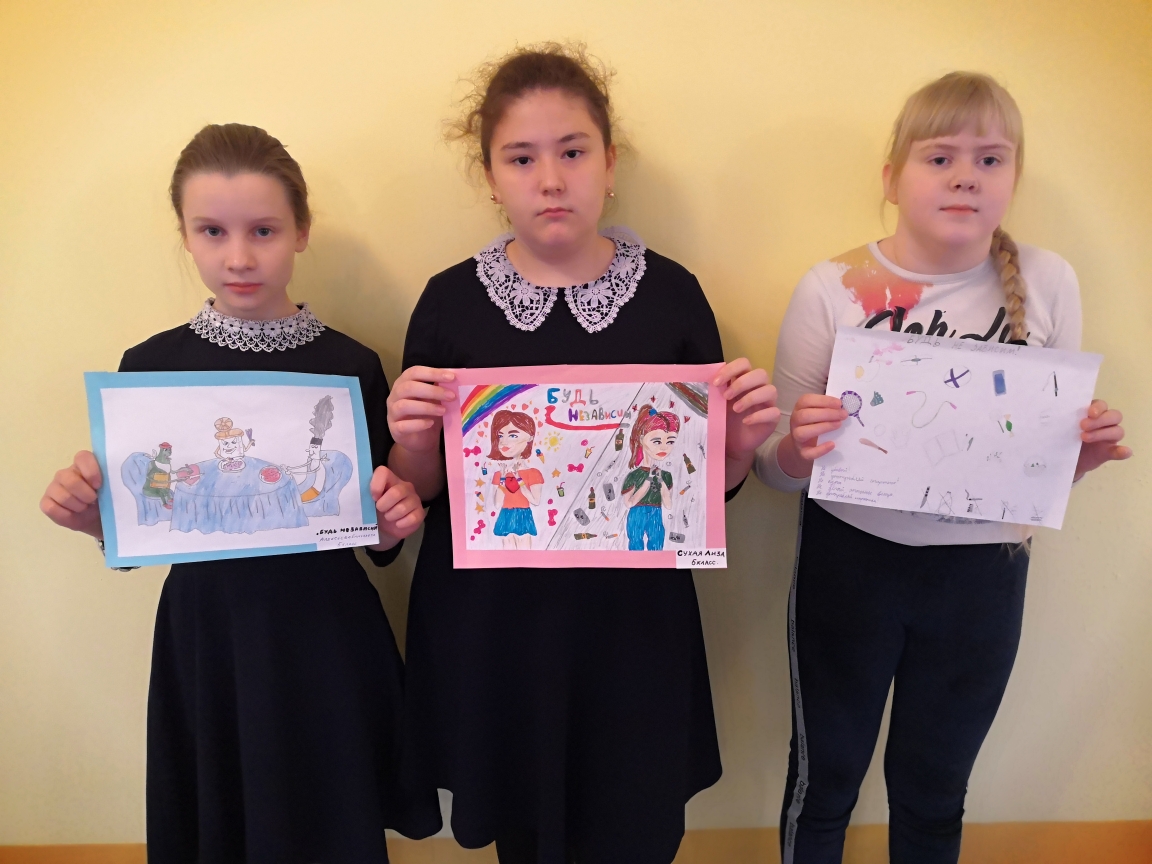 Конкурс рисунков среди  «Кем бы я хотел стать в будущем».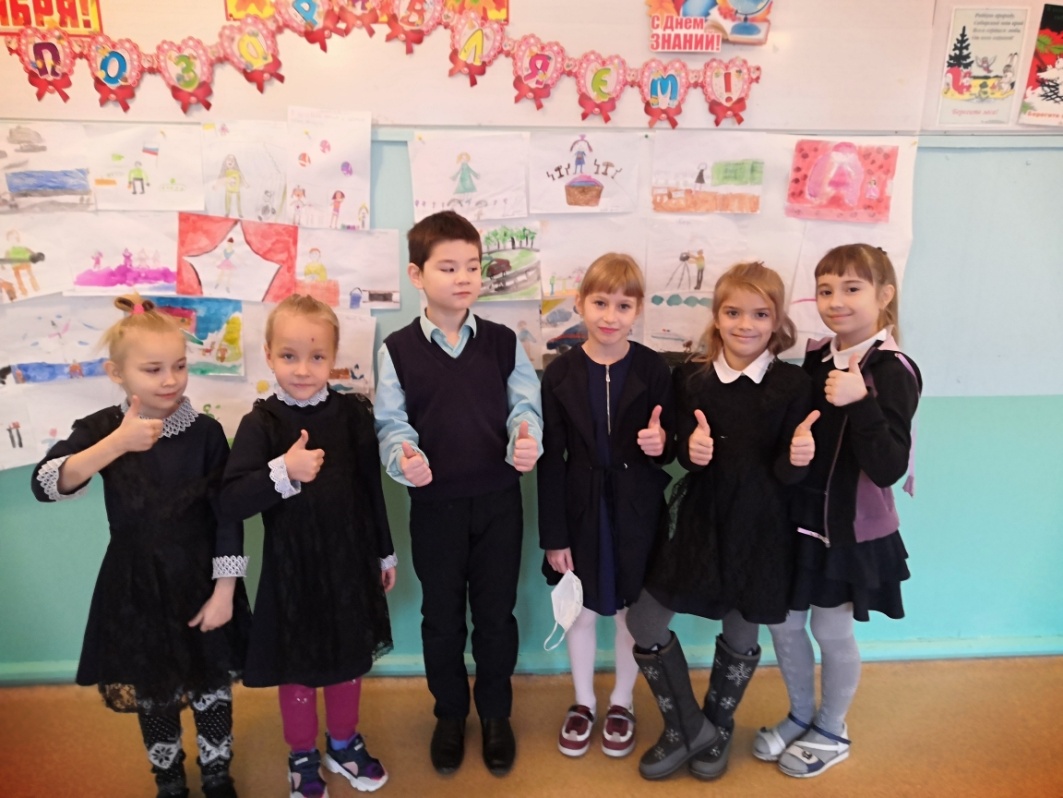 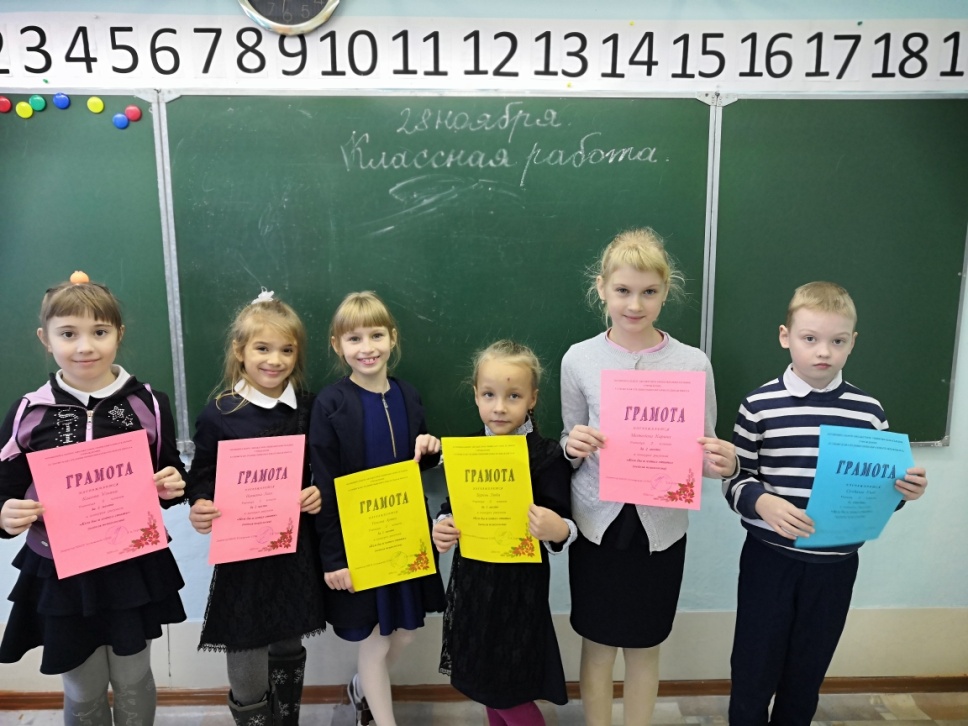 Психологическая акция «Радуга настроения».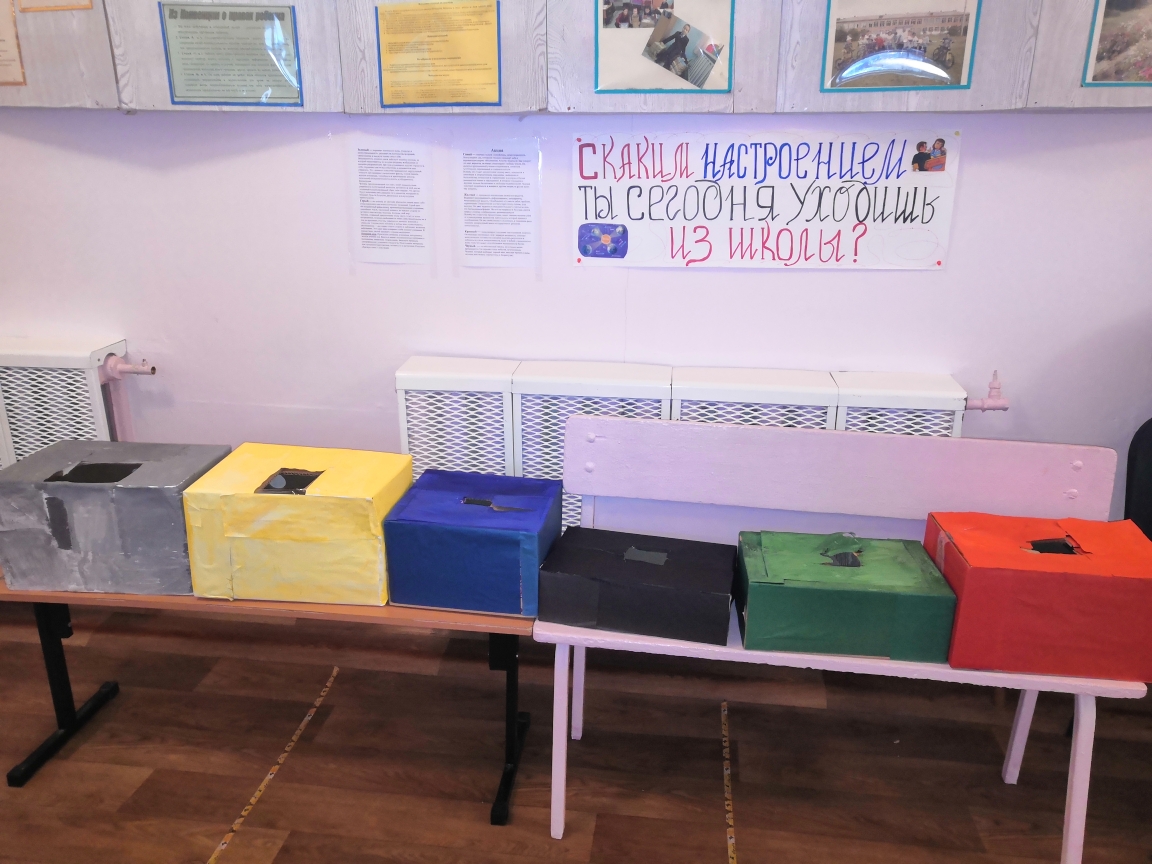 Игра «В поисках неизведанного…» («Следопыт»)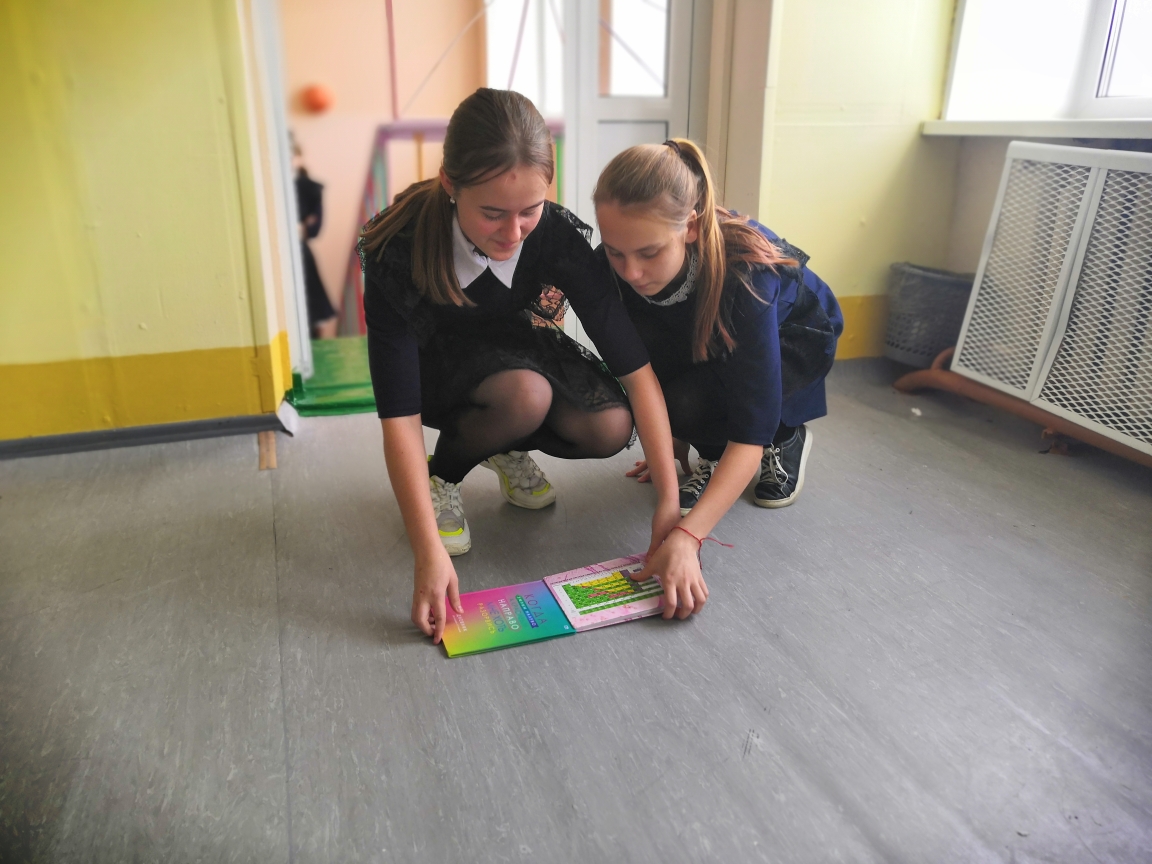 Просветительский стенд  «Интересно для всех».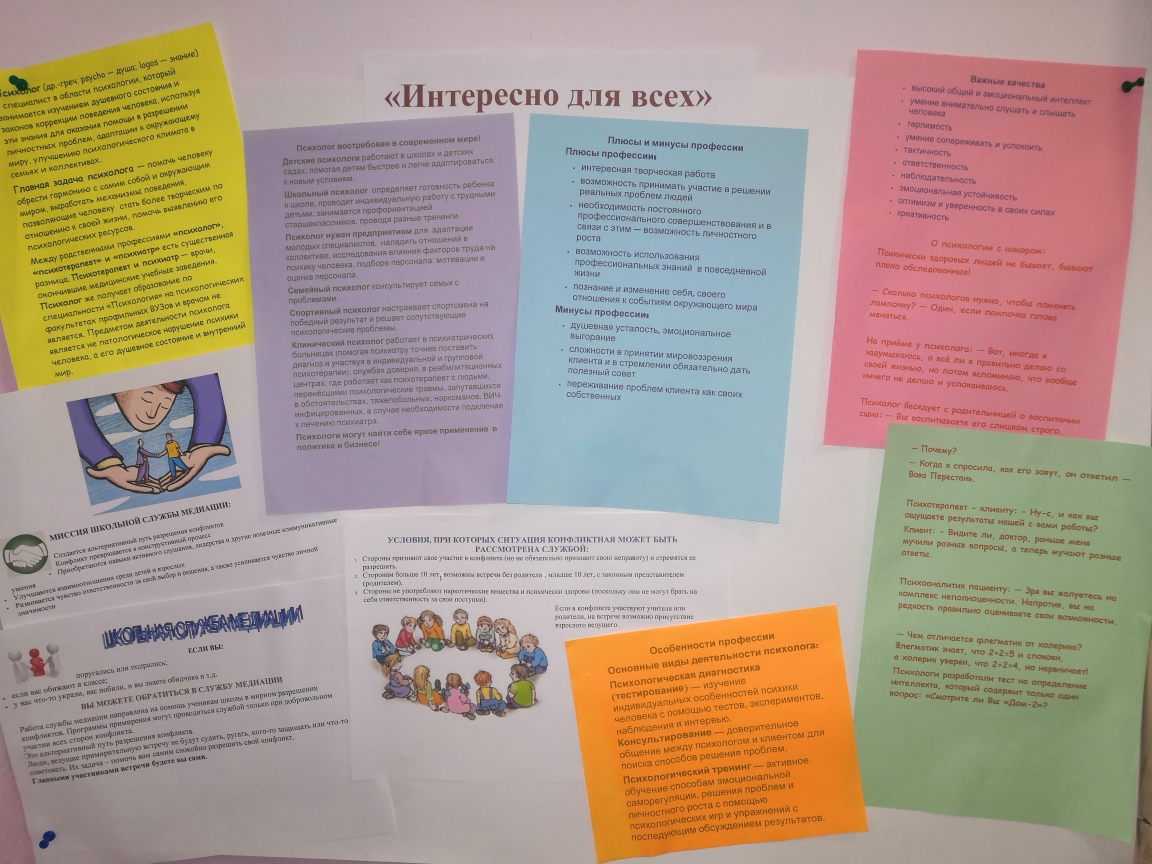 «Познай себя» (ТЕСТ «КТО Я?»)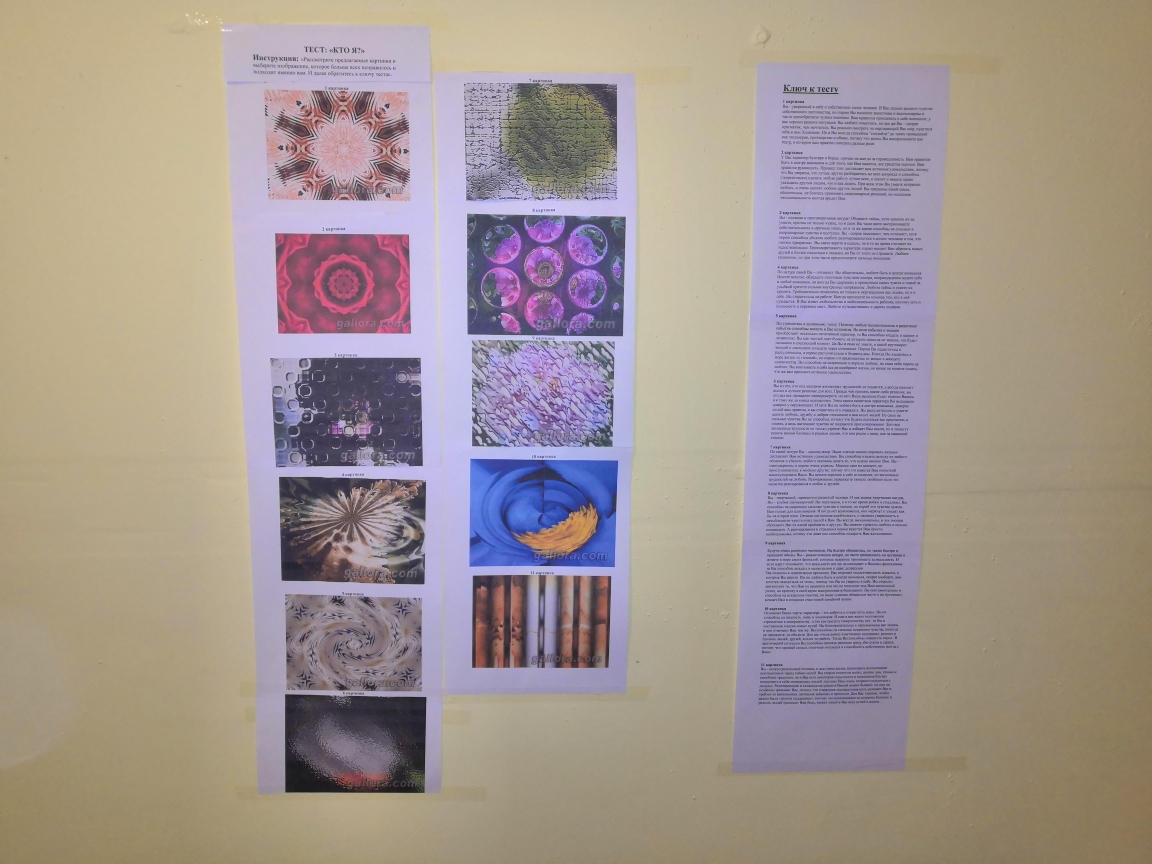 